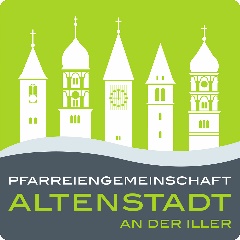 Aufbau der Feier der Trauung in der Messfeier:Kursiv sind evtl. Teile des GottesdienstesBlau sind Texte, die Sie bitte auswählen und dem Zelebranten zukommen lassenGrün sind Lieder, die Sie auswählen könnenWannWasWerEröffnungEröffnungEröffnungEmpfang des Brautpaares am KircheneingangMinistranten, Pfarrer, evtl. Kinder die etwas tragen, Trauzeugen, BrautpaarEinzugLied (instrumental oder gesungen)Eröffnungsliedevtl. Lied gesungen, wenn gewünscht oder davor instrumentalKreuzzeichen, BegrüßungPfr. Kyrie Herr erbarme dich RufePfr.Gloriaevtl. GlorialiedTagesgebetPfr. WortgottesdienstWortgottesdienstWortgottesdienstLesungBiblischer Text aus Altem oder Neuem Testament, bitte auswählenjmd. aus der Familie, Freundeskreis,…Antwortgesangevtl. LiedEvangeliumBiblischer Text aus einem der Evangelien, bitte auswählenPfr. PredigtPfr. TrauungTrauungTrauungLied zur Hinführung zur Trauung evtl. LiedBefragung der BrautleutePfr. + BrautpaarSegnung der RingePfr. + evtl. RingträgerInVermählungPfr. + BrautpaarBestätigung der VermählungPfr.Trausegenstehend oder kniend?Pfr.Lied nach der TrauungLiedEntzünden der Hochzeitskerzeevtl. mit Text/ Gebet (Z.B. „die Hochzeitskerze spricht“)Pfr. oder jemand aus der Familie/FreundeskreisFürbittenbitte auswählenjmd. aus der Familie, Freundeskreis,…EucharistiefeierEucharistiefeierEucharistiefeierGabenbereitungLiedGebetPfr.SanctusLied (bitte beachten, dass es ein „Heilig-Lied“ ist)HochgebetPfr.Vater unserPfr.Agnus Deigesungen oder gebetetKommunionausteilungLiedDankliedevtl. Lied zum Dank AbschlussAbschlussAbschlussSchlussgebetPfr.Abschließende WortePfr.SegenPfr.Schlussliedevtl. LiedAuszugLied, gesungen oder instrumentalMinistranten, Pfarrer, evtl. Kinder die etwas tragen, Trauzeugen, Brautpaar